ПРОТОКОЛ СОБРАНИЯ СОТРУДНИКОВ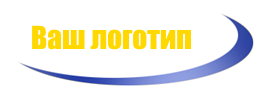 Открытие собранияНазвание команды или организацииУчастникиАндрей Степанов, Пётр БольшаковОтсутствуютАнна Краснова, Кирилл ИвановПриветственная речьКомментарии
Предыдущий протоколКомментарии
Отчёт о выполненных действияхКомментарии
Обзор прошлой неделиКомментарии
Административная частьКомментарии
Охрана трудаКомментарии
ОбучениеКомментарии
Незавершенные задачи (Новые задачи для следующего собрания)Комментарии
Завершение собрания
Комментарии
ДАТА:Четверг, 3 марта, 2016ВРЕМЯ:10:30МЕСТО:Конференц-зал ВПОСРЕДНИК:Андрей Степанов ВЕДЕНИЕ ПРОТОКОЛА:Анна КрасноваУЧЁТ ВРЕМЕНИ:Пётр БольшаковОТВЕДЁННОЕ  ВРЕМЯ:5 минОТВЕТСТВЕННОЕ ЛИЦО:Анна КрасноваСРОК ВЫПОЛНЕНИЯ:Пятница, 30 апреля 2016 годаОТВЕДЁННОЕ  ВРЕМЯ:5 минОТВЕТСТВЕННОЕ ЛИЦО:Анна КрасноваСРОК ВЫПОЛНЕНИЯ:Пятница, 30 апреля 2016 годаОТВЕДЁННОЕ  ВРЕМЯ:5 минОТВЕТСТВЕННОЕ ЛИЦО:Анна КрасноваСРОК ВЫПОЛНЕНИЯ:Пятница, 30 апреля 2016 годаОТВЕДЁННОЕ  ВРЕМЯ:5 минОТВЕТСТВЕННОЕ ЛИЦО:Анна КрасноваСРОК ВЫПОЛНЕНИЯ:Пятница, 30 апреля 2016 годаОТВЕДЁННОЕ  ВРЕМЯ:5 минОТВЕТСТВЕННОЕ ЛИЦО:Анна КрасноваСРОК ВЫПОЛНЕНИЯ:Пятница, 30 апреля 2016 годаОТВЕДЁННОЕ  ВРЕМЯ:5 минОТВЕТСТВЕННОЕ ЛИЦО:Анна КрасноваСРОК ВЫПОЛНЕНИЯ:Пятница, 30 апреля 2016 годаОТВЕДЁННОЕ  ВРЕМЯ:5 минОТВЕТСТВЕННОЕ ЛИЦО:Анна КрасноваСРОК ВЫПОЛНЕНИЯ:Пятница, 30 апреля 2016 годаОТВЕДЁННОЕ  ВРЕМЯ:5 минОТВЕТСТВЕННОЕ ЛИЦО:Анна КрасноваСРОК ВЫПОЛНЕНИЯ:Пятница, 30 апреля 2016 годаСЕКРЕТАРЬ:
(Подпись и дата)